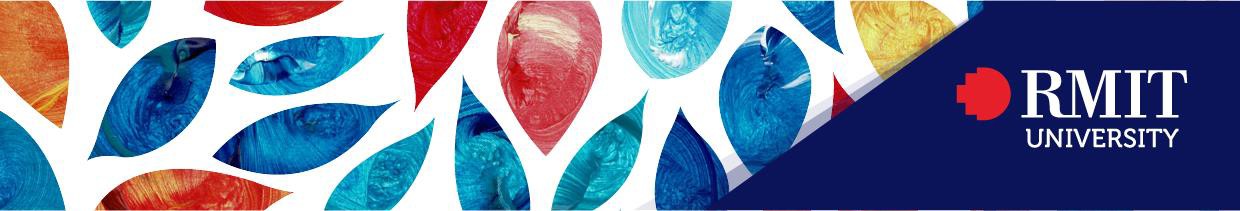 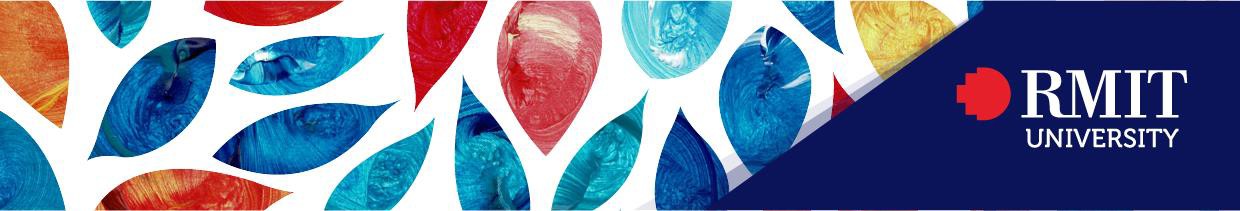 PARENTAL/GUARDIAN PERMISSION FORMGraduate Diploma in Early Childhood Education (GD204)Dear Parent/Guardian,This letter is to introduce _____________________________________________________________who is currently a pre-service teacher in the Graduate Diploma in Early Childhood Education (GD204) program at RMIT University. The pre-service teacher is required to observe and gather data on a child to gain an understanding of the child’s interests, learning and development as part of their teacher training.  The pre-service teacher has placement component assignment tasks that requires them to document the child’s ‘belonging’ story, observe the child’s interest and needs for implement a program plan with a focus on their early experiences and experiences with professional services in the community.  The assignments will be kept confidential and identifying material such as the centre original name and child’s real name (pseudonym will be used) will not be included in final assignment submission.  Before observing the child and collecting data for the assignment purpose, permission from parents/guardians is needed for the pre-service teacher to successfully complete their assignments to pass the program.I would like to convey my sincere gratitude in advance for giving permission to the preservice teacher for observing the child. Please do not hesitate to contact with me if you have any questions for the same. My contact details are included below.Yours faithfullyDr Elise WaghornRMIT Early Childhood Lecturer and Program Manager of GD204elise.waghorn@rmit.edu.auParent/Guardian Permission:I give my permission for _____________________________________________ (Pre-Service Teacher name) to carry out observations on my child ____________________________________(child’s name) for the purpose of preparing an assignment for their Graduate Diploma in Early Childhood Education (GD204) program.  I understand all records will be kept confidential.Parent/Guardian Name:  ________________________________________________________Date:  _______________  Signature:  ______________________________________________